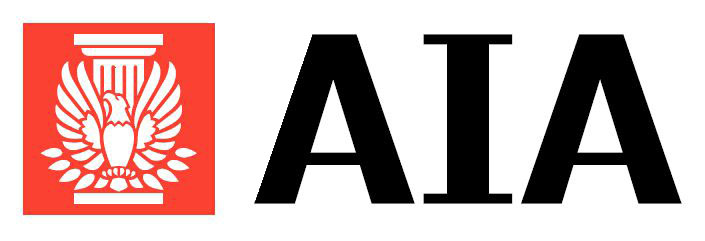 APPLICATION FOR CONSIDERATION FOR 2018-2019 OKLAHOMA ASSOCIATE TO THE CENTRAL STATES EMERGING PROFESSIONALS COMMITTEEDuties include:Organizing the annual CSR Student Design CompetitionBeing actively involved on monthly conference calls, serving on sub-committees as required for project implantationCommittee members are expected to attend the Annual Regional meeting and participate in monthly conference calls.  Travel to the regional meeting is unfunded.  If a member misses three of the calls during a year, the Chair has a right to remove the member and request that the state which the member is from provide a replacement to fill the remainder of the term.Name:________________________________________________________________________Firm: _________________________________________________________________________Email: ________________________________________________________________________Phone: _______________________________________________________________________How long have you been an Associate AIA member? __________________________________Please tell us a little about yourself (education, your career goals etc.)Please tell us about your involvement in your local AIA Chapter over the past three years.  What committees have you served on?  What events have you participated in?  What events have you volunteered your time towards?NAME: ________________________________________________________________________Please tell us why you would be the best candidate for this position.  What goals do you have for serving the Associate members in the AIA Central States Region?Do you have the support of your firm to serve (an average estimated time for the position is 6 - 8  hours a month)?  Please share with us any additional information you think is important for us to consider when appointing the Oklahoma Associate Representative to the CSR EP Committee.  Signature: ___________________________________________ Date: ____________________Please return to the AIA Oklahoma Office by Friday, November 17th.  aiaoklahoma@cox.net.